LİSANSÜSTÜ DERS TELAFİ PROGRAMI                                                                                                                            Öğretim Üyesi                                                                                                                                                                                                                                                        Unvan, Ad, Soyad, İmza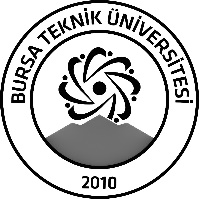 BURSA TEKNİK ÜNİVERSİTESİLİSANSÜSTÜ EĞİTİM ENSTİTÜSÜ                                   ……………………………….. Anabilim Dalı Başkanlığına                                   ……………………………….. Anabilim Dalı Başkanlığına                                                                                                                                                … /… / 20...     	……………….Eğitim-Öğretim yılı …………………… yarıyılında……………………  ………………………………………………………………… nedeniyle…………….. tarihinde yapamayacağım dersimi/derslerimi ekte verilen telafi programında belirttiğim şekilde yapmak istiyorum.           Gereğini arz ederim.                                                                                                                                         Unvan, Ad, Soyad,                                                                                                                                                                             İmza                                                                                                                                                … /… / 20...     	……………….Eğitim-Öğretim yılı …………………… yarıyılında……………………  ………………………………………………………………… nedeniyle…………….. tarihinde yapamayacağım dersimi/derslerimi ekte verilen telafi programında belirttiğim şekilde yapmak istiyorum.           Gereğini arz ederim.                                                                                                                                         Unvan, Ad, Soyad,                                                                                                                                                                             İmzaLisansüstü Eğitim Enstitüsü Müdürlüğüne            Anabilim Dalımız Öğretim Üyelerinden ………………………………’in yapamadığı dersler için hazırladığı telafi programı ekte sunulmuştur.            Gereğini arz ederim.                                                                                                                                                              Anabilim Dalı Başkanı                                                                                                                     Unvan, Ad, Soyad, İmzaLisansüstü Eğitim Enstitüsü Müdürlüğüne            Anabilim Dalımız Öğretim Üyelerinden ………………………………’in yapamadığı dersler için hazırladığı telafi programı ekte sunulmuştur.            Gereğini arz ederim.                                                                                                                                                              Anabilim Dalı Başkanı                                                                                                                     Unvan, Ad, Soyad, İmzaAçıklamalar: Ders telafisi formları, dersin yapılması gerektiği gün ve telafisinin yapılacağı günlerden önce (sağlık raporu hariç) Anabilim Dalı Başkanlığı kanalıyla Enstitüye sunulmalıdır. Ders telafileri dersin yapılamadığı tarihten itibaren bir ay (30 gün) içerisinde yapılmalıdır.  Ders telafisini gerektiren faaliyetler (görevlendirme, sempozyum, rapor,  vb.) ekte belgelenmelidir. Telafi tarih ve saatleri diğer birimlerde yürütülen derslerle çakışmamalıdır. Açıklamalar: Ders telafisi formları, dersin yapılması gerektiği gün ve telafisinin yapılacağı günlerden önce (sağlık raporu hariç) Anabilim Dalı Başkanlığı kanalıyla Enstitüye sunulmalıdır. Ders telafileri dersin yapılamadığı tarihten itibaren bir ay (30 gün) içerisinde yapılmalıdır.  Ders telafisini gerektiren faaliyetler (görevlendirme, sempozyum, rapor,  vb.) ekte belgelenmelidir. Telafi tarih ve saatleri diğer birimlerde yürütülen derslerle çakışmamalıdır. DERSİN KODU VE ADIYAPILAMAYAN DERSYAPILAMAYAN DERSTELAFİ DERSİTELAFİ DERSİDERSİN KODU VE ADISAATTARİHSAATTARİH